Layers of the Atmosphere: 		Name: __________________________Date:_______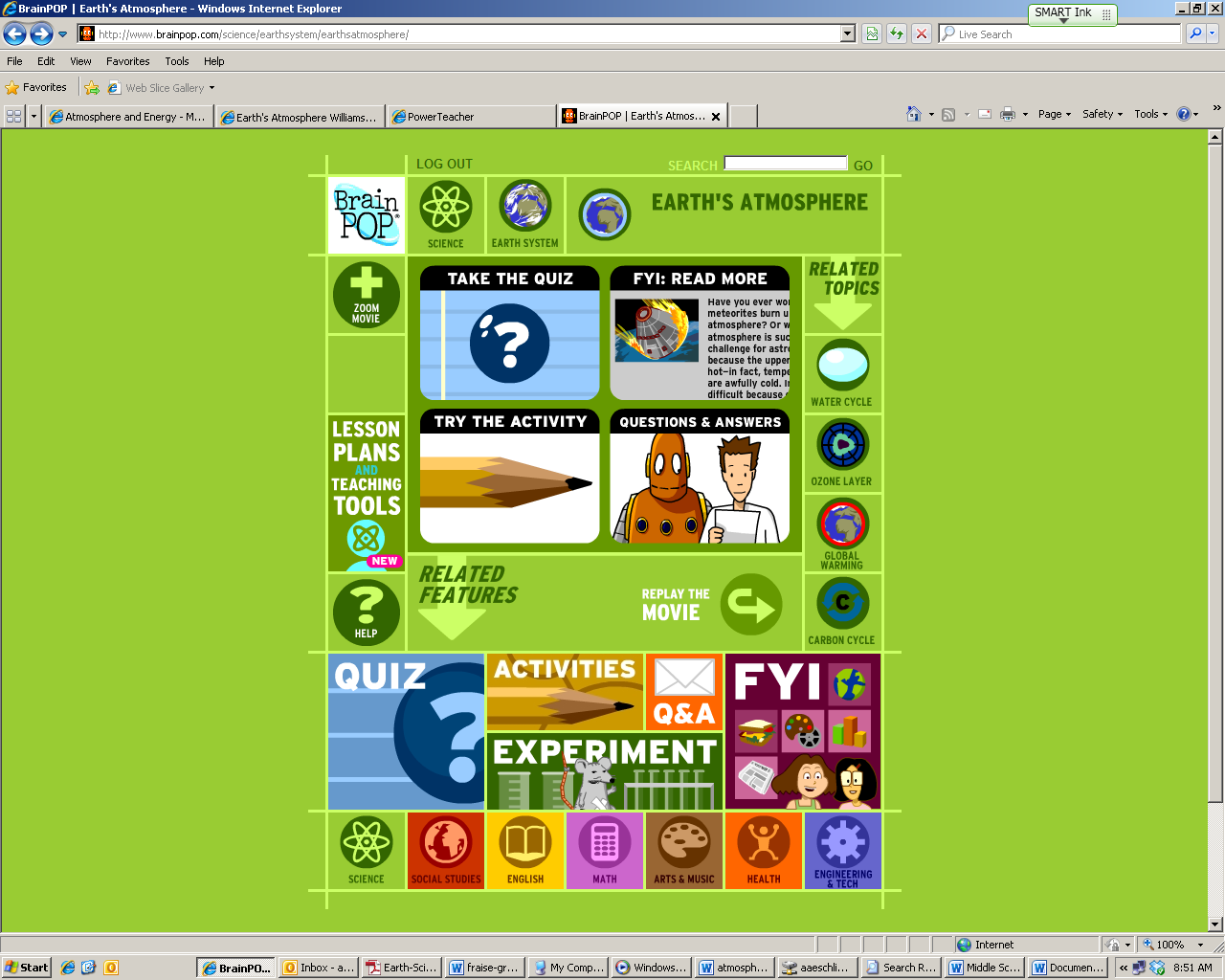 Take notes about each of the Layers as you watch the Brainpop video on the Atmosphere. 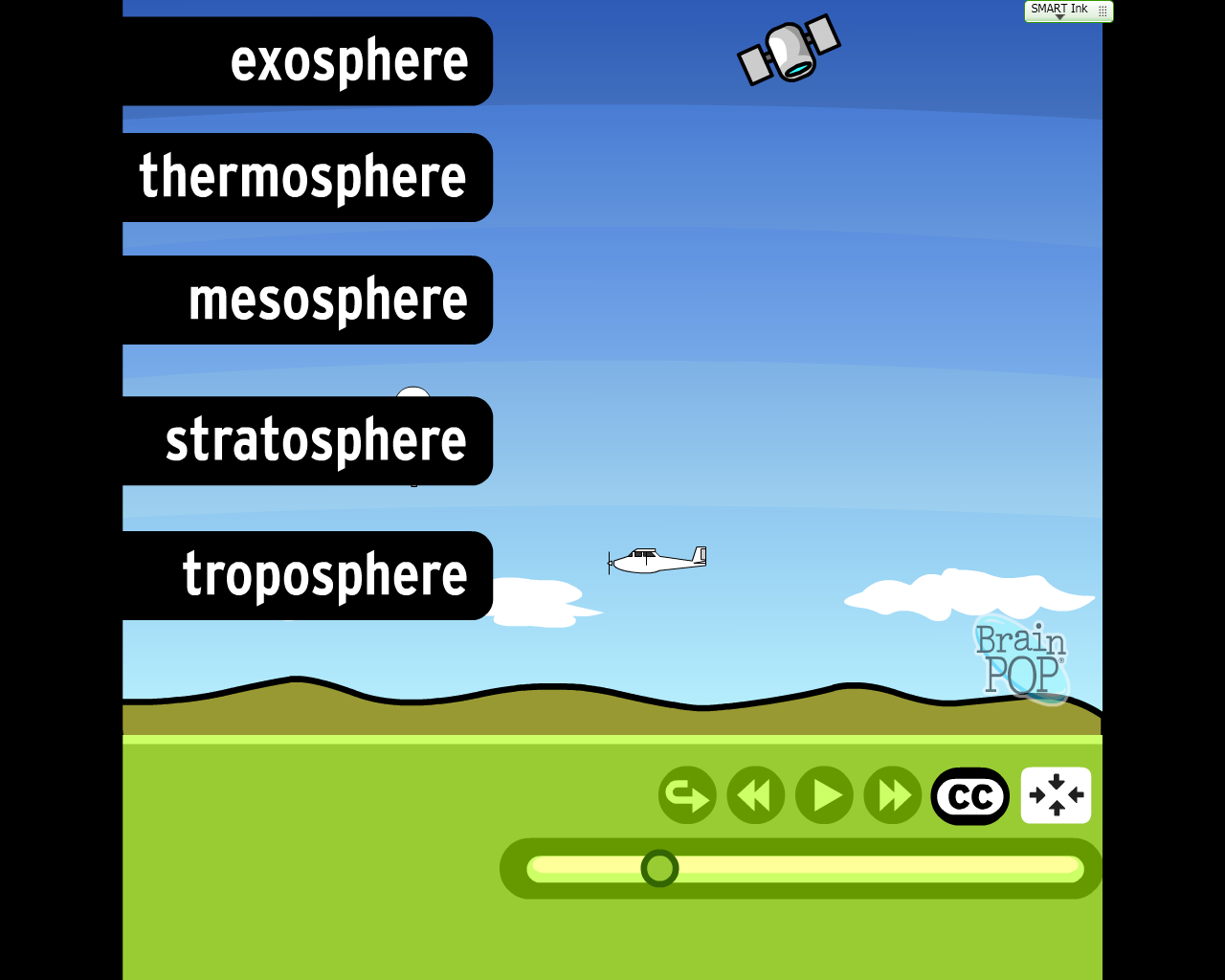 Questions: 1. Which layer do we live in? _____________________________________________________________________________________________________2. Which major layer contains the Ozone Layer?_____________________________________________________________________________________________________3. What is Ozone?_____________________________________________________________________________________________________4. Which layer burns up meteors as they enter our atmosphere?_____________________________________________________________________________________________________5. Which layer is the coldest? Hottest?_____________________________________________________________________________________________________6. What is the Ionosphere? And where is it located?_____________________________________________________________________________________________________7. Why is the sky BLUE? 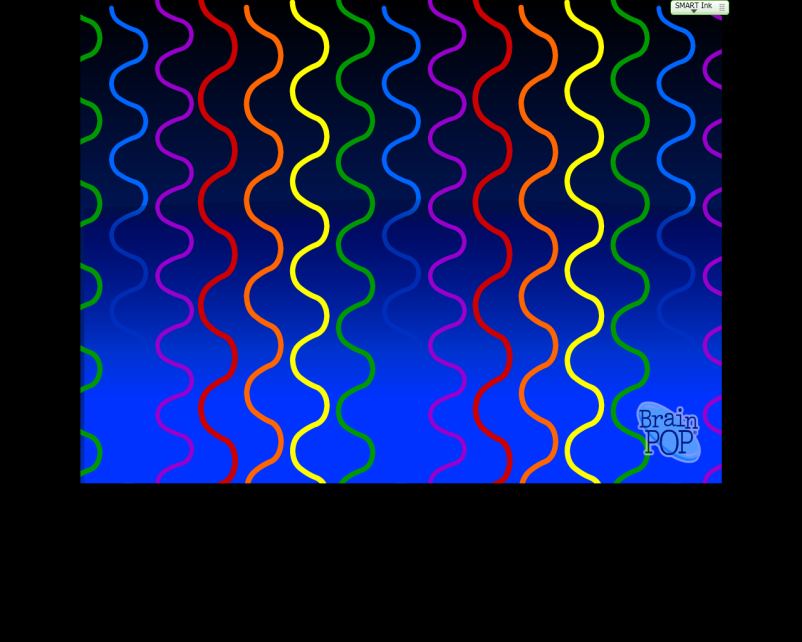 ____________________________________________________________________________________________________________________________________________________________________________________________________________________________________________________________________________________________________________________________________________________________________________________________________________________